Publicado en Sevilla el 03/12/2014 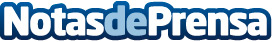 DHL presenta soluciones de transporte para las PYMES en IMEX SevillaLa compañía ha participado en la mesa redonda “¡Duplique sus ventas en cuatro países! Colombia, Corea del Sur, Francia y Turquía” organizada por la Agencia Andaluza de Promoción Exterior (Extenda)Datos de contacto:Noelia Perlacia606305057Nota de prensa publicada en: https://www.notasdeprensa.es/dhl-presenta-soluciones-de-transporte-para-las-pymes-en-imex-sevilla Categorias: Marketing Emprendedores Logística http://www.notasdeprensa.es